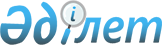 "Мәдениет, мәдениет саласында білім беру, тілдерді дамыту, архив ісі және құжаттама, дене шынықтыру және спорт салаларындағы азаматтық қызметшілер лауазымдарының тізілімін бекіту туралы" Қазақстан Республикасы Мәдениет және спорт министрінің міндетін атқарушының 2015 жылғы 31 желтоқсандағы № 419 бұйрығына өзгерістер енгізу туралыҚазақстан Республикасы Мәдениет және спорт министрінің 2020 жылғы 13 қарашадағы № 313 бұйрығы. Қазақстан Республикасының Әділет министрлігінде 2020 жылғы 16 қарашада № 21641 болып тіркелді
      2015 жылғы 23 қарашадағы Қазақстан Республикасының Еңбек Кодексінің 139-бабының 5-тармағына сәйкес БҰЙЫРАМЫН:
      1. "Мәдениет, мәдениет саласында білім беру, тілдерді дамыту, архив ісі және құжаттама, дене шынықтыру және спорт салаларындағы азаматтық қызметшілер лауазымдарының тізілімін бекіту туралы" Қазақстан Республикасы Мәдениет және спорт министрінің міндетін атқарушысының 2015 жылғы 31 желтоқсандағы № 419 бұйрығына (Нормативтік құқықтық актілерді мемлекеттік тіркеу тізілімінде № 13179 болып тіркелген, "Әділет" ақпараттық-құқықтық жүйесінде 2016 жылғы 11 наурызда жарияланған) мынадай өзгерістер енгізілсін:
      көрсетілген бұйрықтың тақырыбы мынадай редакцияда жазылсын, орыс тіліндегі мәтін өзгермейді:
      "Мәдениет, мәдениет саласында білім беру, тілдерді дамыту, архив ісі және басқаруды құжаттамалық қамтамасыз ету, дене шынықтыру және спорт салаларындағы азаматтық қызметшілер лауазымдарының тізілімін бекіту туралы";
      көрсетілген бұйрықтың 1-тармағының 3) тармақшасы мынадай редакцияда жазылсын, орыс тіліндегі мәтін өзгермейді:
      "3) Осы бұйрықтың 3-қосымшасына сәйкес архив ісі және басқаруды құжаттамалық қамтамасыз ету саласындағы азаматтық қызметшілер лауазымдарының тізілімі;";
      көрсетілген бұйрықпен бекітілген Мәдениет, мәдениет саласында білім беру салаларындағы азаматтық қызметшілер лауазымдарының тізілімінде:
      А Блогы – Басқарушы персонал мынадай редакцияда жазылсын:
      "
      В Блогы – Негізгі персоналда:
      "Мәдениет" бөлімінде:
      В2 және В3 звенолары мынадай редакцияда жазылсын:
      "
      С Блогы – Әкімшілік персоналда:
      С-1, С-2 және С-3 звенолары мынадай редакцияда жазылсын, орыс тіліндегі мәтін өзгермейді:
      "
      көрсетілген бұйрықпен бекітілген Архив ісі және құжаттама саласындағы азаматтық қызметшілер лауазымдарының тізілімінде:
      тақырыбы мынадай редакцияда жазылсын, орыс тіліндегі мәтін өзгермейді:
      "Архив ісі және басқаруды құжаттамалық қамтамасыз ету саласындағы азаматтық қызметшілер лауазымдарының тізілімі";
      А Блогы – Басқарушы персоналда:
      А1 және А2 звенолары мынадай редакцияда жазылсын:
      "
      2. Қазақстан Республикасы Мәдениет және спорт министрлігінің Экономика және қаржы департаменті заңнамада белгіленген тәртіппен:
      1) осы бұйрықтың Қазақстан Республикасының Әділет министрлігінде мемлекеттік тіркелуін;
      2) осы бұйрықты Қазақстан Республикасы Мәдениет және спорт министрлігінің интернет-ресурсында орналастыруды;
      3) осы бұйрық Қазақстан Республикасы Әділет министрлігінде мемлекеттік тіркелгеннен кейін он жұмыс күні ішінде Қазақстан Республикасы Мәдениет және спорт министрлігінің Заң қызметі департаментіне осы тармақтың 1) және 2) тармақшаларында қарастырылған іс-шаралардың орындалуы туралы мәліметтерді ұсынуды қамтамасыз етсін. 
      3. Осы бұйрықтың орындалуын бақылау Қазақстан Республикасы Мәдениет және спорт министрлігінің Жауапты хатшысына жүктелсін.
      4. Осы бұйрық алғашқы ресми жарияланған күнінен кейін күнтізбелік он күн өткен соң қолданысқа енгізіледі.
       "КЕЛІСІЛДІ"
      Қазақстан Республикасының
      Еңбек және халықты 
      әлеуметтік қорғау министрлігі
					© 2012. Қазақстан Республикасы Әділет министрлігінің «Қазақстан Республикасының Заңнама және құқықтық ақпарат институты» ШЖҚ РМК
				
А1
1
Республикалық маңызы бар ММ және МҚК басшысы (директоры)
А1
1-1
Республикалық маңызы бар ММ және МҚК басшысының (директорының) орынбасары
А1
2
Облыстық маңызы бар ММ және МҚК (астана, республикалық маңызы бар қалалар) басшысы (директоры)
А1
2-1
Облыстық маңызы бар ММ және МҚК (астана, республикалық маңызы бар қалалар) басшысының (директорының) орынбасары
А1
3
Аудандық маңызы бар ММ және МҚК (облыстық маңызы бар қалалар) басшысы (директоры)
А1
3-1
Аудандық маңызы бар ММ және МҚК (облыстық маңызы бар қалалар) басшысының (директорының) орынбасары
А1
4
Ауылдық маңызы бар ММ және МҚК басшылары (директорлары)
А2
1
Республикалық маңызы бар ММ және МҚК басшысының (директорының) әкімшілік-шаруашылық мәселелер жөніндегі басшысының (директорының)
А2
1
Республикалық маңызы бар ММ және МҚК бас бухгалтері
А2
1
Республикалық маңызы бар жоғары оқу орнының факультеті, ғылыми-зерттеу институты басшысы
А2
1
Республикалық маңызы бар ММ және МҚК ғылыми хатшысы
А2
1
Республикалық маңызы бар ММ және МҚК көркемдік жетекшісі
А2
1-1
Республикалық маңызы бар ММ және МҚК филиалының басшысы (директоры)
А2
1-1
Республикалық маңызы бар ММ және МҚК қызметінің, кафедраның, орталығының басшысы
А2
1-1
Республикалық маңызы бар жоғары оқу орнының ғылыми-зерттеу институты, факультет басшысының орынбасары
А2
1-1
Республикалық маңызы бар ММ және МҚК бас бухгалтерінің орынбасары
А2
1-1
Республикалық маңызы бар бас: қор сақтаушы, редактор, режиссер, балетмейстер, дирижер, хормейстер, суретші
А2
2
Республикалық маңызы бар ММ және МҚК филиалының басшысының (директорының) орынбасары
А2
2
Облыстық маңызы бар ММ және МҚК (астана, республикалық маңызы бар қалалар) басшысының (директорының) әкімшілік-шаруашылық мәселелер жөніндегі орынбасары
А2
2
Облыстық маңызы бар ММ және МҚК (астана, республикалық маңызы бар қалалар) көркемдік жетекшісі
А2
2
Облыстық маңызы бар ММ және МҚК (астана, республикалық маңызы бар қалалар) бас бухгалтері
А2
2
Облыстық маңызы бар ММ және МҚК (астана, республикалық маңызы бар қалалар) ғылыми хатшысы
А2
2-1
Облыстық маңызы бар ММ және МҚК (астана, республикалық маңызы бар қалалар) бас бухгалтерінің орынбасары
А2
2-1
Облыстық маңызы бар ММ және МҚК (астана, республикалық маңызы бар қалалар) бас: қор сақтаушы, редактор, режиссер, балетмейстер, дирижер, хормейстер, суретші
А2
2-1
Облыстық маңызы бар ММ және МҚК (астана, республикалық маңызы бар қалалар) қызметінің, орталығының, басқармасының басшысы
А2
2-1
Облыстық маңызы бар ММ және МҚК (астана, республикалық маңызы бар қалалар) филиалының басшысы (директоры)
А2
3
Облыстық маңызы бар ММ және МҚК (астана, республикалық маңызы бар қалалар) филиал басшысының (директорының) орынбасары
А2
3
Аудандық маңызы бар ММ және МҚК (облыстық маңызы бар қалалар) басшысының (директорының) әкімшілік-шаруашылық мәселелер жөніндегі орынбасары
А2
3
Аудандық маңызы бар ММ және МҚК (облыстық маңызы бар қалалар) көркемдік жетекшісі
А2
3
Аудандық маңызы бар ММ және МҚК (облыстық маңызы бар қалалар) бас бухгалтері
А2
3
Аудандық маңызы бар ММ және МҚК (облыстық маңызы бар қалалар) ғылыми хатшысы
А2
3-1
Аудандық маңызы бар ММ және МҚК (облыстық маңызы бар қалалар) бас бухгалтерінің орынбасары
А2
3-1
Аудандық маңызы бар ММ және МҚК (облыстық маңызы бар қалалар) бас: қор сақтаушы, редактор, режиссер, балетмейстер, дирижер, хормейстер, суретші
А3
1
Республикалық маңызы бар ММ және МҚК қызметі, орталығы басшысының орынбасары
А3
1
Республикалық маңызы бар ММ және МҚК бас редакторының орынбасары
А3
1
Республикалық маңызы бар жоғары оқу орнының кітапханасы, ғылыми-зерттеу зертханасының басшысы (меңгерушісі)
А3
1
Республикалық маңызы бар ММ және МҚК тобының, бөлімінің, зертханасының басшысы
А3
1
Республикалық маңызы бар ММ және МҚК бас: әкімші, инженер, тарихи-мәдени мұралар объектілерін қорғау және есепке алу жөніндегі инспектор, энергетик, экономист
А3
1-1
Республикалық маңызы бар ММ және МҚК труппа, әдеби-драмалық бөлім, режиссерлық, музыкалық бөлім, көркемдік қойылым бөлімі, педагогикалық бөлім, өндірістік шеберхана, концерттік зал, әдістемелік кабинет, қалпына келтіру шеберханасы, кітапхана, зертхана меңгерушісі (басшысы)
А3
1-1
Республикалық маңызы бар жоғары оқу орнының кітапханасы, ғылыми-зерттеу зертханасы басшысының (меңгерушісінің) орынбасары
А3
1-1
Республикалық маңызы бар ММ және МҚК тобы, бөлімі, зертханасы басшысының орынбасары
А3
2
Республикалық маңызы бар ММ және МҚК секторының басшысы
А3
2
Республикалық маңызы бар ММ және МҚК труппа, әдеби-драмалық бөлім, режиссерлық, музыкалық бөлім, көркемдік қойылым бөлімі, педагогикалық бөлім, өндірістік шеберхана, концерттік зал, әдістемелік кабинет, қалпына келтіру шеберханасы, кітапхана, зертхана меңгерушісінің (басшысының) орынбасары
А3
2
Облыстық маңызы бар ММ және МҚК (астана, республикалық маңызы бар қалалар) қызметі, орталығы басшысының орынбасары
А3
2
Облыстық маңызы бар ММ және МҚК (астана, республикалық маңызы бар қалалар) бас редакторының орынбасары
А3
2
Облыстық маңызы бар ММ және МҚК оқу орнының кітапхана, оқу бөлімі басшысы (меңгерушісі)
А3
2
Облыстық маңызы бар ММ және МҚК (астана, республикалық маңызы бар қалалар) тобының, бөлімінің, зертхана басшысы
А3
2
Облыстық маңызы бар ММ және МҚК (астана, республикалық маңызы бар қалалар) бас: әкімші, инженер, тарихи-мәдени мұралар объектілерін қорғау және есепке алу жөніндегі инспектор, энергетик, экономист
А3
2-1
Облыстық маңызы бар ММ және МҚК (астана, республикалық маңызы бар қалалар) труппа, әдеби-драмалық бөлім, режиссерлық, музыкалық бөлім, көркемдік қойылым бөлімі, педагогикалық бөлім, өндірістік шеберхана, концерттік зал, әдістемелік кабинет, қалпына келтіру шеберханасы, кітапхана, зертхана меңгерушісі (басшысы)
А3
2-1
Облыстық маңызы бар ММ және МҚК оқу орнының кітапхана, оқу бөлімі басшысының (меңгерушісінің) орынбасары
А3
2-1
Облыстық маңызы бар ММ және МҚК (астана,республикалық маңызы бар қалалар) тобы, бөлімінің, зертханасы басшысының орынбасары
А3
2-1
Облыстық маңызы бар ММ және МҚК (астана, республикалық маңызы бар қалалар) филиал бөлімінің басшысы
А3
3
Облыстық маңызы бар ММ және МҚК (астана, республикалық маңызы бар қалалар) сектор басшысы
А3
3
Аудандық маңызы бар ММ және МҚК қызметі, орталығы, басқармасы басшысының орынбасары (облыстық маңызы бар қалалар)
А3
3
Аудандық маңызы бар ММ және МҚК (облыстық маңызы бар қалалар) бас редакторының орынбасары
А3
3
Аудандық маңызы бар ММ және МҚК (облыстық маңызы бар қалалар) тобының, бөлімінің, зертханасының басшысы
А3
3
Аудандық маңызы бар ММ және МҚК (облыстық маңызы бар қалалар) бас: әкімші, инженер, экономист
А3
3-1
Аудандық маңызы бар ММ және МҚК (облыстық маңызы бар қалалар) труппа, әдеби-драмалық бөлім, режиссерлық, музыкалық бөлім, көркемдік қойылым бөлімі, педагогикалық бөлім, өндірістік шеберхана, концерттік зал, әдістемелік кабинет, қалпына келтіру шеберханасы, кітапхана, зертхана меңгерушісі (басшысы)
А3
3-1
Аудандық маңызы бар ММ және МҚК (облыстық маңызы бар қалалар) тобы, зертханасы басшысының орынбасары
А3
4
Аудандық маңызы бар ММ және МҚК (облыстық маңызы бар қалалар) сектор басшысы
А3
4
Ауылдық маңызы бар ММ және МҚК бөлім басшысы";
В2
1
ММ және МҚК біліктілігі жоғары деңгейдегі жоғары санаттағы мамандар: аккомпаниатор, концертмейстр, аккомпаниатор – концертмейстр, барлық атаудағы әртістері, музейлер қорын есепке алу архивисті, археограф (негізгі қызметтер), балетмейстер, библиограф, кітапханашы, цирктің (хайуанаттар паркінің) мал дәрігері, дирижер, дыбыс режиссері, цирк (хайуанаттар паркінің) зоотехнигі, барлық атаудағы инженер (негізгі қызметтер), кинорежиссер, кинооператор, мәдени ұйымдастырушы (негізгі қызметтер), лектор – музыкатанушы, мастер (негізгі қызметтер), барлық атаудағы әдістемеші (негізгі қызметтер), ұжым (үйірме) басшысы, музыкалық жетекші, палеограф, режиссер, қоюшы-режиссер, вокал, балет бойынша, сахналық қимылды, цирк нөмірлерін үйретуші, хормейстер, қор сақтаушы, барлық атаудағы суретшілер (негізгі қызметтер), экскурсовод
В2
2
ММ және МҚК біліктілігі жоғары деңгейдегі бірінші санаттағы мамандар: аккомпаниатор, концертмейстр, аккомпаниатор – концертмейстр, барлық атаудағы әртістері, музейлер қорын есепке алу архивисті, археограф (негізгі қызметтер), балетмейстер, библиограф, кітапханашы, цирктің (хайуанаттар паркінің) мал дәрігері, дирижер, дыбыс режиссері, цирк (хайуанаттар паркінің) зоотехнигі, барлық атаудағы инженер (негізгі қызметтер), кинорежиссер, кинооператор, мәдени ұйымдастырушы (негізгі қызметтер), лектор – музыкатанушы, мастер (негізгі қызметтер), барлық атаудағы әдістемеші (негізгі қызметтер), ұжым (үйірме) басшысы, музыкалық жетекші, палеограф, режиссер, қоюшы-режиссер, вокал, балет бойынша, сахналық қимылды, цирк нөмірлерін үйретуші, хормейстер, қор сақтаушы, барлық атаудағы суретшілер (негізгі қызметтер), экскурсовод
В2
3
ММ және МҚК біліктілігі жоғары деңгейдегі екінші санаттағы мамандар: аккомпаниатор, концертмейстр, аккомпаниатор – концертмейстр, барлық атаудағы әртістері, музейлер қорын есепке алу архивисті, археограф (негізгі қызметтер), балетмейстер, библиограф, кітапханашы, цирктің (хайуанаттар паркінің) мал дәрігері, дирижер, дыбыс режиссері, цирк (хайуанаттар паркінің) зоотехнигі, барлық атаудағы инженер (негізгі қызметтер), кинорежиссер, кинооператор, мәдени ұйымдастырушы (негізгі қызметтер), лектор – музыкатанушы, мастер (негізгі қызметтер), барлық атаудағы әдістемеші (негізгі қызметтер), ұжым (үйірме) басшысы, музыкалық жетекші, палеограф, режиссер, қоюшы-режиссер, вокал, балет бойынша, сахналық қимылды, цирк нөмірлерін үйретуші, хормейстер, қор сақтаушы, барлық атаудағы суретшілер (негізгі қызметтер), экскурсовод
В2
4
ММ және МҚК біліктілігі жоғары деңгейдегі санаты жоқ мамандар: әкімші (негізгі қызметтер), аккомпаниатор, концертмейстр, аккомпаниатор – концертмейстр, барлық атаудағы әртістері, музейлер қорын есепке алу архивисті, археограф (негізгі қызметтер), археолог, сәулетші (негізгі қызметтер), режиссер ассистенті, арт-менеджер, балетмейстер, библиограф, кітапханашы, цирктің (хайуанаттар паркінің) мал дәрігері, дирижер, дыбыс режиссері, цирк (хайуанаттар паркінің) зоотехнигі, барлық атаудағы инженер (негізгі қызметтер), тарихшы (негізгі қызметтер), өнертанушы, кинорежиссер, кинооператор, мәдени ұйымдастырушы (негізгі қызметтер), зертханашы (негізгі қызметтер), лектор – музыкатанушы, мастер (негізгі қызметтер), барлық атаудағы әдістемеші (негізгі қызметтер), ұжым (үйірме) басшысы, музыкалық жетекші, музыкалық әрлеуші, палеограф, продюсер, редактор (негізгі қызметтер), режиссер, қоюшы режиссер, вокал, балет бойынша, сахналық қимылды, цирк нөмірлерін үйретуші, таксидермист, хореограф, хормейстер, қор сақтаушы, барлық атаудағы суретшілер (негізгі қызметтер), экскурсовод
В3
1
ММ және МҚК біліктілігі орташа деңгейдегі жоғары санаттағы мамандар: аккомпаниатор, концертмейстр, аккомпаниатор – концертмейстр, барлық атаудағы әртістері, музейлер қорын есепке алу архивисті, балетмейстер, библиограф, кітапханашы, цирктің (хайуанаттар паркінің) мал дәрігері, дирижер, дыбыс режиссері, кинооператор, цирк (хайуанаттар паркінің) зоотехнигі, барлық атаудағы инженер (негізгі қызметтер), мәдени ұйымдастырушы (негізгі қызметтер), лектор – музыкатанушы, мастер (негізгі қызметтер), барлық атаудағы әдістемеші (негізгі қызметтер), ұжым (үйірме) басшысы, музыкалық жетекші, режиссер, қоюшы-режиссер, вокал, балет бойынша, сахналық қимылды, цирк нөмірлерін үйретуші, хормейстер, қор сақтаушы, барлық атаудағы суретшілер (негізгі қызметтер), экскурсовод
В3
2
ММ және МҚК біліктілігі орташа деңгейдегі бірінші санаттағы мамандар: аккомпаниатор, концертмейстр, аккомпаниатор – концертмейстр, барлық атаудағы әртістері, музейлер қорын есепке алу архивисті, балетмейстер, библиограф, кітапханашы, цирктің (хайуанаттар паркінің) мал дәрігері, дирижер, дыбыс режиссері, кинооператор, цирк (хайуанаттар паркінің) зоотехнигі, барлық атаудағы инженер (негізгі қызметтер), мәдени ұйымдастырушы (негізгі қызметтер), лектор – музыкатанушы, мастер (негізгі қызметтер), барлық атаудағы әдістемеші (негізгі қызметтер), ұжым (үйірме) басшысы, музыкалық жетекші, режиссер, қоюшы-режиссер, вокал, балет бойынша, сахналық қимылды, цирк нөмірлерін үйретуші, хормейстер, қор сақтаушы, барлық атаудағы суретшілер (негізгі қызметтер), экскурсовод
В3
3
ММ және МҚК біліктілігі орташа деңгейдегі екінші санаттағы мамандар: аккомпаниатор, концертмейстр, аккомпаниатор – концертмейстр, барлық атаудағы әртістері, музейлер қорын есепке алу архивисті, балетмейстер, библиограф, кітапханашы, цирктің (хайуанаттар паркінің) мал дәрігері, дирижер, дыбыс режиссері, кинооператор, цирк (хайуанаттар паркінің) зоотехнигі, барлық атаудағы инженер (негізгі қызметтер), мәдени ұйымдастырушы (негізгі қызметтер), лектор – музыкатанушы, мастер (негізгі қызметтер), барлық атаудағы әдістемеші (негізгі қызметтер), ұжым (үйірме) басшысы, музыкалық жетекші, режиссер, қоюшы-режиссер, вокал, балет бойынша, сахналық қимылды, цирк нөмірлерін үйретуші, хормейстер, қор сақтаушы, барлық атаудағы суретшілер (негізгі қызметтер), экскурсовод
В3
4
ММ және МҚК біліктілігі орташа деңгейдегі санаты жоқ мамандар: әкімші (негізгі қызметтер), аккомпаниатор, концертмейстр, аккомпаниатор – концертмейстр, барлық атаудағы әртістері, музейлер қорын есепке алу архивисті, археолог, сәулетші (негізгі қызметтер), режиссер ассистенті, балетмейстер, библиограф, кітапханашы, цирктің (хайуанаттар паркінің) мал дәрігері, дирижер, дыбыс режиссері, кинооператор, цирк (хайуанаттар паркінің) зоотехнигі, барлық атаудағы инженер (негізгі қызметтер), тарихшы (негізгі қызметтер), өнертанушы, мәдени ұйымдастырушы (негізгі қызметтер), лектор – музыкатанушы, мастер (негізгі қызметтер), барлық атаудағы әдістемеші (негізгі қызметтер), ұжым (үйірме) басшысы, музыкалық жетекші, музыкалық әрлеуші, продюсер, редактор (негізгі қызметтер), режиссер, қоюшы режиссер, вокал, балет бойынша, сахналық қимылды, цирк нөмірлерін үйретуші, таксидермист, хореограф, хормейстер, қор сақтаушы, барлық атаудағы суретшілер (негізгі қызметтер), экскурсовод";
С1
Цех, музей, кітпахана, тәрбиеші жұмысы бойынша, асхана, пайдалану-техникалық қамтамасыз ету қоймасы, жылу қазандығы басшысы (меңгерушісі)
С1
Архив, интернат, оқу шеберханасы, қашықтықтан оқыту бөлімі, кафедра жанындағы зертхана, музыкалық зал, студия, павильон, оқу театры, жатахана басшысы Басшының көмекшісі.Баспасөз - хатшысы
С2
ММ және МҚК біліктілігі жоғары деңгейдегі мамандар: аранжировщик, архивист, кітапханашы, бухгалтер, визажист, гример-пастижер, барлық мамандықтағы инженер, дизайнер, инспектор, инструктор, зертханашы, киномеханик, кинофильмді жалға алу тексерушісі, конферансье, консультант, мәдени ұйымдастырушы, аспаптарды реттеуші-күйіне келтіруші, барлық атаудағы мастер, маркетолог, әдістемеші, механик, барлық атаудағы менеджер, ТЖ бойынша маман, кеңсе-менеджері, аудармашы, психолог, бағдарламашы, фильм материалдарын қалпына келтіруші (фильм көшірмелерін қалпына келтіруші), референт, статистик, барлық атаудағы техниктер, технолог, фотограф, энергетик, экономист, заңгер, қор сақтаушы, корректор, редактор, репетитор, суретшілердің барлық атауы, дыбыс операторы, дыбыс режиссері, иллюстрациялаушы. Режисердің көмекшісі
С3
ММ және МҚК біліктілігі орташа деңгейдегі мамандар: аранжировщик, архивист, кітапханашы, бухгалтер, визажист, гример-пастижер, барлық мамандықтағы инженер, дизайнер, инспектор, инструктор, зертханашы, киномеханик, кинофильмді жалға алу тексерушісі, конферансье, мәдени ұйымдастырушы, аспаптарды реттеуші-күйіне келтіруші, барлық атаудағы мастер, маркетолог, әдістемеші, механик, барлық атаудағы менеджер, ТЖ бойынша маман, кеңсе-менеджері, аудармашы, психолог, бағдарламашы, фильм материалдарын қалпына келтіруші (фильм көшірмелерін қалпына келтіруші), референт, социолог, статистик, барлық атаудағы техниктер, технолог, фотограф, энергетик, экономист, заң кеңесшісі, қор сақтаушы, корректор, редактор, репетитор, технолог, суретшілердің барлық атауы, дыбыс операторы, дыбыс режиссері, иллюстрациялаушы. Режисердің көмекшісі
С3
ММ және МҚК шаруашылық қызмет көрсетумен айналысатын құрылымдық бөлімшенің жетекшісі: билет кассалары, бюро (анықтама, машиналық жазба, ақпараттық, көшіру-көбейту) видеотека, гараж, іс-жүргізу, сақтау камерасы, кеңсе, киім бөлмесі, жатақхана, кір жуатын орын, жалға беру пункті, қойма, ауысым, учаске, шаруашылық, фильмотека, фонотека, фотозертхана, бөлім, экспедиция";
А1
1
Республикалық маңызы бар ММ басшысы (директоры)
А1
1-1
Республикалық маңызы бар ММ басшысының (директорының) орынбасары
А1
2
Облыстық маңызы бар ММ басшысы (директоры)
А1
2-1
Облыстық маңызы бар ММ басшысының (директорының) орынбасары
А1
3
Аудандық маңызы бар ММ басшысы (директоры)
А1
3-1
Аудандық маңызы бар ММ д басшысының (директорының) орынбасары
А2
1
Республикалық маңызы бар ММ бас бухгалтері
А2
1
Республикалық маңызы бар ММ басшысының (директорының) әкімшілік-шаруашылық мәселелер жөніндегі орынбасары
А2
1-1
Республикалық маңызы бар ММ бас бухгалтерінің орынбасары
А2
1-1
Республикалық маңызы бар ММ бас қор сақтаушысы
А2
1-1
Республикалық маңызы бар ММ қызметінің басшысы
А2
2
Облыстық маңызы бар ММ бас бухгалтері
А2
2
Облыстық маңызы бар ММ басшысының (директорының) әкімшілік-шаруашылық мәселелер жөніндегі орынбасары
А2
2-1
Облыстық маңызы бар ММ бас бухгалтерінің орынбасары
А2
2-1
Облыстық маңызы бар ММ бас қор сақтаушысы
А2
2-1
Облыстық маңызы бар ММ қызметінің басшысы
А2
2-1
Облыстық маңызы бар ММ филиалының басшысы (директоры)
А2
3
Аудандық маңызы бар ММ бас бухгалтері
А2
3-1
Аудандық маңызы бар ММ бас қор сақтаушысы".
      Қазақстан Республикасы 
Мәдениет және спорт министрі 

А. Раимкулова
